О внесении изменений в решениеСовета сельского поселения «Грива» «О бюджете муниципального образования сельского поселения «Грива» на 2023од и плановый период 2024 и 2025 годов»Совет сельского поселения «Грива» РЕШИЛ:	1. Внести в решение Совета сельского поселения «Грива» от 20.12.2022г. № 5-34/100 «О бюджете муниципального образования сельского поселения «Грива» на 2023 год и плановый период 2024 и 2025 годов» следующие изменения: 1.1. Часть 1 изложить в следующей редакции:«Утвердить основные характеристики бюджета муниципального образования сельского поселения «Грива» на 2023 год:Общий объем доходов в сумме 5 016,6 тыс. руб.;Общий объем расходов в сумме 5 259,2 тыс. руб.;Дефицит в сумме 242,6 тыс. руб.1.2. Часть 6 изложить в следующей редакции: Утвердить объем безвозмездных поступлений в бюджет муниципального образования сельского поселения «Грива»на 2023 год в сумме 4 888,9 тыс. руб., в том числе объем межбюджетных трансфертов, получаемых из других бюджетов бюджетной системы Российской Федерации, в сумме 4 877,9 тыс. рублей.на 2024 год в сумме 3 402,4 тыс. руб., в том числе объем межбюджетных трансфертов, получаемых из других бюджетов бюджетной системы Российской Федерации, в сумме 3 402,4 тыс. рублей.на 2025 год в сумме 3 442,4 тыс. руб., в том числе объем межбюджетных трансфертов, получаемых из других бюджетов бюджетной системы Российской Федерации, в сумме 3 442,4 тыс. рублей.          1.3. Приложение 1 к решению Совета сельского поселения «Грива» «О бюджете муниципального образования сельского поселения «Грива» на 2023 год и плановый период 2024 и 2025годов» изложить в редакции согласно приложению 1 к настоящему решению.	1.4. Приложение 2 к решению Совета сельского поселения «Грива» «О бюджете муниципального образования сельского поселения «Грива» на 2023 год и плановый период 2024 и 2025 годов» изложить в редакции согласно приложению 2 к настоящему решению.1.5. Приложение 3 к решению Совета сельского поселения «Грива» «О бюджете муниципального образования сельского поселения «Грива» на 2023 год и плановый период 2024 и 2025 годов» изложить в редакции согласно приложению 3 к настоящему решению.2. Настоящее решение вступает в силу со дня его официального обнародования на информационных стендах.Глава сельского поселения «Грива» -	                             	А.В.ЗыряновСовет сельскогопоселения «Грива»Совет сельскогопоселения «Грива»Совет сельскогопоселения «Грива»Совет сельскогопоселения «Грива»Совет сельскогопоселения «Грива»Совет сельскогопоселения «Грива»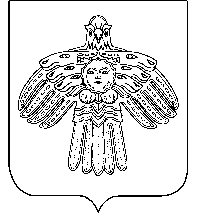 Грива сиктовмöдчöминсаСöветГрива сиктовмöдчöминсаСöветПОМШУÖМРЕШЕНИЕот04 мая2023г.2023г.№ 5-39/113№ 5-39/113